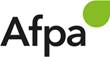 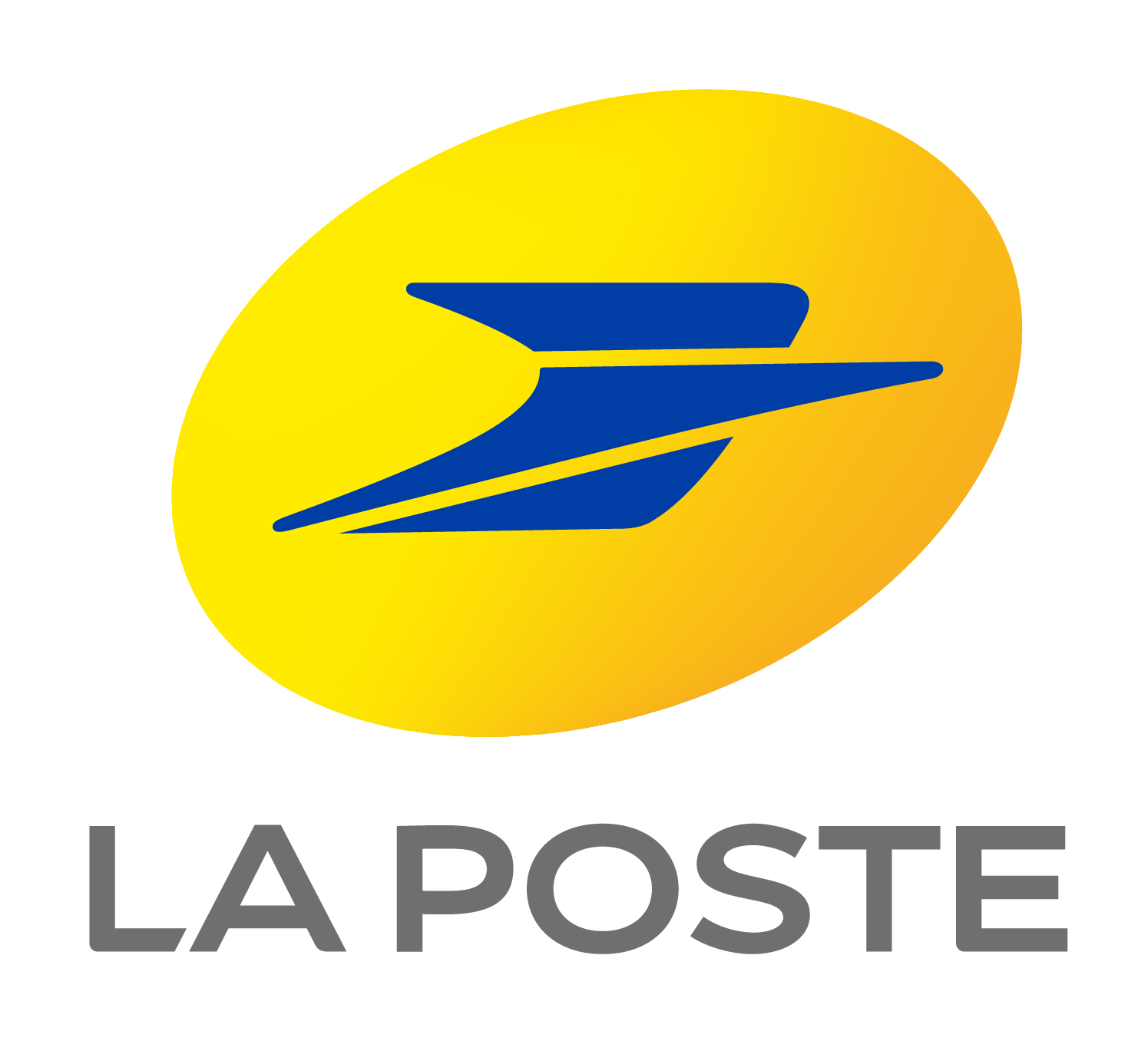 Objectif : recrutement 15 personnesDates : présentation des candidats retenus à notre client les 04 et 11 Septembre pour validationTitre visé : CLVUL (Chauffeur Livreur en véhicule utilitaire léger)Contrat proposé : Contrat d’Apprentissage ou Contrat de Professionnalisation selon l’âge-	Lieu de formation : centre de Lomme-	Début du contrat : fin Septembre 2020-	Formation : du 05/10/20 au 21/05/21Agences LA POSTE concernées : Lille ; Bondues ; Roubaix et Dunkerque Les prérequis : être titulaire du permis de conduire ; Savoir travailler en autonomie ; Travail du Lundi ou SamediMerci d’envoyer votre CV en précisant la référence «La Poste» à : relationstagiairesmetropole@afpa.fr